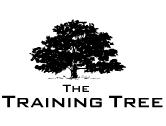 Leading & Managing Change
Date: View Online -- Venue: London -- Fee: £5,000Overview:The recent economic downturns, recession, globalisation and technological advances have had a tremendous impact on the business environment. Any organisation that does not adjust to change and stays the same is destined to be left behind by its competitors and fail; therefore it is important to recognise the underlying forces behind change within an organisation and how these changes can be managed effectively.This uniquely designed program is intended for any delegates that are responsible for dealing with change within the workplace in any form. This course will allow you the opportunity to learn the latest cutting-edge techniques in managing organisational change used by business process managers in some of the world’s largest organisations.Coverage:Learn why some changes are necessary and unavoidablePredict the timing of change and it’s best time for executionWhat exactly needs to be changed?Use influential techniques to persuade colleagues opinions to match yoursCommunicate change effectively and engage your audienceObjectivesUnderstand the underlying forces that produce changePredict the timing and execution of changeEvaluate how to prepare your department and organisation for impending changeManage the corporate cultures relationship to changeLearn the psychological principles behind change, what motivates your colleagues, how they adapt and manage these processesProduce evidence of value addition due to the changeImplement analytical system support during each stage of the change processCommunicate these changes to your colleagues, team and senior management in an effective and understandable manner.How this helps your organisation?Employees can identify processes within the organisational infrastructure that requires changeIdentify the timing of the changeEmployees will possess the skills to manage these changes while maintaining focus on corporate objectivesMinimise disruption in business processesHow this helps you personally?Increased self-confidenceImproved ability to manage change in a professional and personal environmentHit your targetsCommunicate effectivelyDemonstrate the benefits to your ideasCourse StructureFundamentals of ChangeChange strategyWhy Strategy is importantStrategic DriftSTEEPLE AnalysisEvaluate your organisations positionMcGahans Trajectories of Industry ChangeWhy are changes necessary within an organisation?Defining Soundscape & SeescapeCompetitiveness advantage gained through change Change Provision Common failures during ChangeBurke-Litwins Causal Model of Organisational Performance & ChangeLooking at change from a Business Process PerspectiveLooking at change from a financial perspectiveLooking at change from a customer perspectiveMickinsey 7S FrameworkPorters 5 forces analysisOrganisational Fitness ModelSigmoid CurveForce Field Analysis – Helper & BlockerPlanning the right time for changeAnalytical systems IndividualsManaging employee reactions to  changePersonal effectives of changeResponsibility Assignment Matrix (RAM) AnalysisManaging stakeholder expectationsCreating stakeholder valueMapping StakeholdersKano customer satisfaction modelABCD TheoryEmotion LoopFredrik Herzberg Motivational TheoryEnsuring executed changes satisfy the clientLeadership & Change ManagementThe Role of the LeaderThe fundamental requirements of a leader in changeKaizen TheoryJohn Kotter Top DownBalogun & Johsnon Middle Out LeadershipCommunicating your intentions to your teamUsing influence techniques to gain the agreeability of your managementSkyscraper communicating change model CultureEdgar Schein Organisational Development TheoryCameron & Quin Culture AuditTrompenaars & HofstedeCreating an Action PlanCourse Dates:  WeeklyVenue:  LondonAddress:  Radisson HotelFee:  £5,000